Положение о пропускном режиме в   муниципальном бюджетном общеобразовательном учреждении «Ривзаводская средняя общеобразовательная школа»Общие положения1.1.Настоящее положение разработано в целях обеспечения  безопасности обучающихся и сотрудников школы, усиления антитеррористической защищённости, в соответствии с требованиями внутришкольного режима и определяет организацию и порядок осуществления пропускного режима в муниципальном бюджетном общеобразовательном учреждении «Ривзаводская средняя общеобразовательная школа», далее «Школа».1.2. Пропускной режим в школе осуществляется: в учебное время гардеробщиком  , понедельник-пятница с 8.00 до 17.00; в ночное время, в выходные и праздничные дни,  сторожем.1.3. Нахождение участников образовательной деятельности (обучающихся,  работников, родителей) на территории  школы после окончания рабочего дня,  в выходные и праздничные дни   без соответствующего разрешения  руководства запрещается.1.4. Ответственным за организацию и обеспечение пропускного режима  на территории школы назначается заместитель директора школы.1.5. Данные о посетителях фиксируются в журнале регистрации посетителей.Журнал регистрации посетителей.Пропускной режим для обучающихсяВход обучающихся в школу осуществляется самостоятельно или в сопровождении родителей без предъявления документов и записи в журнале регистрации посетителей с  08.00. до 09.00.В отдельных случаях в соответствии с расписанием или по приказу директора школы занятия могут начинаться со второго урока. При этом обучающиеся должны прийти в школу не позднее, чем за 10 минут до начала занятий.Без личного разрешения директора или письменного разрешения дежурного администратора  обучающимся запрещается внос в школу (вынос из школы) школьного имущества.Обучающимся категорически запрещено покидать школу в течение учебного процесса. В случае плохого самочувствия, обучающийся информирует классного руководителя и с разрешения дежурного администратора, проинформировавшего родителей (законных представителей),  освобождается от занятий и покидает школу (по возможности в сопровождении родителей).По окончании занятий и выхода из школы, обучающийся может проходить в школу только в сопровождении классного руководителя, учителя или другого педагогического работника.                 3. Пропускной режим для сотрудников школы3.1.  Занятия в школе начинаются в 09.00. Педагоги, которые проводят первые уроки, обязаны прибыть в школу не позднее 08.45. Дежурные учителя и дежурный администратор  – в 08.30. В остальных случаях педагоги обязаны прийти в школу не позднее, чем за 15 минут до начала своих занятий. Остальные сотрудники школы работают в соответствии с графиком, утвержденным приказом директора школы.3.2. Без личного разрешения директора или письменного разрешения дежурного администратора педагогам запрещается внос в школу (вынос из школы) школьного имущества.4. Пропускной режим для родителей (законных представителей) обучающихся4.1. Пропуском для родителей (законных представителей) обучающихся служит документ, удостоверяющий личность. 4.2. Для встречи с учителями или администрацией школы родители сообщают  классному руководителю  за 1 день до предполагаемой встречи фамилию, имя, отчество учителя или администратора, к которому они направляются, фамилию, имя своего ребёнка и класс, в котором он учится. После записи его данных в журнале регистрации посетителей, родитель перемещается по территории  школы только в сопровождении  дежурного педагогического работника .4.3.  Посещение педагогов родителями (законными представителями) обучающихся осуществляется только во внеурочное время. В экстренных случаях допуск родителей (законных представителей) обучающихся осуществляется на основании разрешения директора или дежурного администратора   в любое время.4.4. Учителя обязаны предупредить дежурного учителя, администратора либо гардеробщика  о времени встречи с родителями.4.5.  Родители, пришедшие встречать своих детей по окончании уроков, ожидают их на улице. Родители могут забрать своих детей до окончания учебного процесса предварительно сообщив об этом либо директору, либо классному руководителю, пояснив причину .4.6. Без личного разрешения директора или письменного разрешения дежурного администратора родителям (законным представителям) обучающихся запрещается вход и внос в школу (вынос из школы) любых предметов.5. Пропускной режим для сторонних посетителей 5.1. Посещение сотрудников школы сторонними посетителями осуществляется после  предупреждения дежурного учителя, дежурного администратора либо гардеробщика. 5.2.  Посещение педагогов осуществляется только во внеурочное время. В экстренных случаях допуск сторонних посетителей осуществляется на основании разрешения дежурного администратора. Посетитель перемещается по территории  школы в сопровождении  дежурного педагогического работника или работника, к которому прибыл посетитель.5.3. Пропуском для посетителей служит документ, удостоверяющий личность.5.4. Без личного разрешения директора или письменного разрешения дежурного администратора посетителям запрещается вход в школу внос (вынос из школы) любых предметов.5.5. При наличии у посетителей ручной клади гардеробщик предлагает добровольно предъявить содержимое ручной клади. В случае отказа вызывается дежурный администратор. При отказе  предъявить  содержимое ручной клади дежурному администратору, посетитель не допускается в образовательное учреждение.В случае  если посетитель, не предъявивший к осмотру ручную кладь, отказывается покинуть образовательное учреждение гардеробщик, либо дежурный администратор, оценив обстановку, информирует руководителя школы и действует по его указаниям, при необходимости вызывает полицию, применяет средство тревожной сигнализации.Пропускной режим для представителей вышестоящих организаций и проверяющих 6.1. Официальные представители вышестоящих организаций и проверяющие проходят в школу после предъявления удостоверений.6.2. О приходе официальных лиц вышестоящих организаций и проверяющих дежурный учитель, администратор либо гардеробщик докладывает директору школы, если об их визите не было предварительно извещено.Рассмотрено и принято  педагогическим советом 	Протокол №1 от 28.08.19                 «Утверждаю»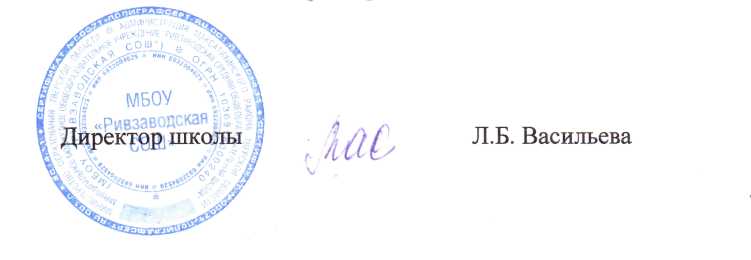 №  записиДата посещения ОУФ.И.О посетителяДокумент, удостоверяющий личностьВремя входа в ОУВремя выхода из ОУК кому из работников  ОУ прибылПодпись 